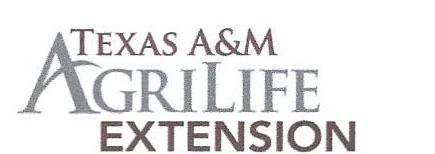 Beef Cattle & Forage Field DayAt the Demonstration Barn at the Luling Foundation FarmFriday, April 6, 20188:00 am – 2:30 pm8:00am	Registration Begins8:30	Cattle Industry Dynamics and Outlook – David Anderson, Texas A&M AgriLife Extension 9:30	Brush Suppression and Herbicide Update – Bob Lyons, Texas A&M AgriLife Extension10:30	Financing the Cowherd – David Anderson, Texas A&M AgriLife Extension 11:30	Hamburger Lunch12:30pm	Profitable Cow Herd Management – Joe Paschal, Texas A&M AgriLife Extension1:30	Winter Forage Variety Trials – Dwight Sexton, Texas A&M AgriLife ExtensionTexas A&M AgriLife Extension Office of Gonzales County, contact us at (830) 672-8531. “Individuals with disabilities who require an auxiliary aid, service or accommodation in order to participate in this meeting re encouraged to contact the Texas A&M AgriLife Extension Office at (830) 672-8531 to determine how reasonable accommodations can be made.”